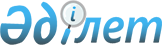 О внесении изменений в постановление акимата Тупкараганского района от 24 апреля 2021 года № 104 "Об определении и утверждении мест и маршрутов размещения нестационарных торговых объектов на территории Тупкараганского района"Постановление акимата Тупкараганского района Мангистауской области от 1 декабря 2022 года № 234. Зарегистрировано в Министерстве юстиции Республики Казахстан 5 декабря 2022 года № 30941
      Акимат Тупкараганского района ПОСТАНОВЛЯЕТ:
      1. Внести в постановление акимата Тупкараганского района от 24 апреля 2021 года № 104 "Об определении и утверждении мест и маршрутов размещения нестационарных торговых объектов на территории Тупкараганского района" (зарегистрировано в Реестре государственной регистрации нормативных правовых актов за № 4504) следующие изменения:
      заголовок указанного постановления изложить в новой редакции:
      "Об определении и утверждении мест размещения нестационарных торговых объектов на территории Тупкараганского района";
      пункт 2 указанного постановления исключить; 
      приложение 1 к указанному постановлению изложить в новой редакции согласно приложению к настоящему постановлению;
      приложение 2 указанного постановления исключить.
      2. Настоящее постановление вводится в действие по истечении десяти календарных дней после дня его первого официального опубликования. Места размещения нестационарных торговых объектов на территории Тупкараганского района
					© 2012. РГП на ПХВ «Институт законодательства и правовой информации Республики Казахстан» Министерства юстиции Республики Казахстан
				
      Аким Тупкараганского  района 

Р. Елтизаров
Приложение к постановлениюакимата Тупкараганского районаот 1 декабря 2022 года  № 234Приложение 1 к постановлениюакимата Тупкараганского районаот 24 апреля 2021 года № 104
№
Месторасположение
Занимаемая площадь (квадратный метр)
Период осуществления торговой деятельности (лет)
Сфера деятельности
Близлежащая инфраструктура (торговое объекты, в которых реализуется схожий ассортимент товаров, а также объекты общественного питания)
1
город Форт-Шевченко, улица Ораз Бозахарова, напротив здания 2/1
36
5
Реализация продовольственных/непродовольственных товаров
магазин "Қарлығаш"
2
село Баутино, улица К.Куржиманулы, перед домом 12
48
5
Реализация продовольственных/непродовольственных товаров
магазин "Тілек"
3
село Баутино, улица К.Куржиманулы, справа от дома 39
24
5
Реализация продовольственных/непродовольственных товаров
магазин "Альбина"
4
село Баутино,
улица А.Иманова, напротив дома 16
24
5
Реализация продовольственных/непродовольственных товаров
магазины "Бердіқожа", "Малика"
5
село Кызылозен, улица И.Нысанбаева, справа от здания 27
18
5
Реализация продовольственных/непродовольственных товаров
магазин "Актаукоопсауда"
6
село Акшукур, улица А.Кожабергенова, слева от дома 26
12
5
Реализация продовольственных/непродовольственных товаров
магазин "Дильназ"
7
село Акшукур, улица Б.Кожашева, слева от здания 93/3
12
5
Реализация продовольственных/непродовольственных товаров
магазины "Мерей", "Аяжан"
8
сельский округ Сайын Шапагатов, улица Б.Мейрова, справа от дома 66
48
5
Реализация продовольственных/непродовольственных товаров
торговый комплекс "Нұр-Ислам"
9
село Таушык, улица Т.Кагазова, напротив дома 16
12
5
Реализация продовольственных/непродовольственных товаров
магазин "Раяна"